Муниципальное дошкольное образовательное учреждение «Детский сад № 61»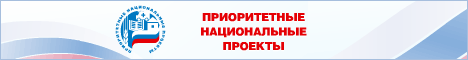 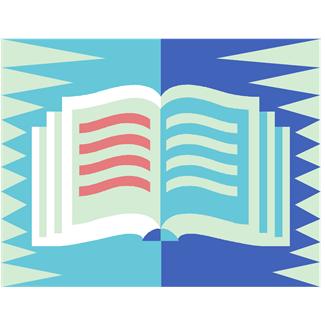 ЯрославльПедагогический проектТема: «Формированиекультурно-гигиеническихнавыков  и навыков самообслуживания у детей раннего и младшего дошкольного возраста»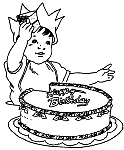 Педагогический проектТема: «Формирование культурно-гигиенических навыков  у детей раннего и младшего дошкольного возраста»Участники проекта:Дети в возрасте от 2 до 4 летВоспитателиРодителиМузыкальный руководительСроки реализации проекта: долгосрочный – декабрь - февральАктуальность: Закладывание культурно-гигиенических навыков происходит с раннего возраста детей. Дети-дошкольники нуждаются в терпеливом обучении и непосредственной помощи взрослых.Наличие культурно-гигиенических навыков – важное условие для поддержания здоровья, т.к. соблюдение правил личной гигиены предохраняет от инфекционных заболеваний.Благодаря культурно-гигиеническим навыкам развиваются, приобретают силу и устойчивость такие психические функции, как внимание и воля. Это связано с тем, что детям-дошкольникам, а тем более, детям раннего возраста требуется постоянное воспитательное воздействие.Ежедневно повторяя одни и те же действия, ребенок совершенствует движения: они становятся более точным, ловкими, координированными.Ребенок шире познает окружающий мир, так как, пользуясь разными предметами (ложка, салфетка и т.д.), знакомясь с их свойствами (мокрые, сухие, чистые), осмысливает простые связи между явлениями (не наклонился над тарелкой – рубашка грязная).Культурно-гигиенические навыки способствуют развитию речи: воспитатель, наряду с показом и непосредственной помощью пользуется словом (называет блюда, поясняет действие, указывает на основные признаки).Овладение культурно-гигиеническими навыками приводит к удовлетворению стремления к самостоятельности, что формирует положительное отношение к процессам воспитания.Цель: Воспитание культурно-гигиенических навыков и навыков самообслуживания у детей раннего и младшего дошкольного возраста через педагогическую технологию организации режимных моментов.Задачи:Формировать умения овладевать культурно-гигиеническими навыками и навыками самообслуживания. Побуждать детей к самостоятельности.Разработать методические рекомендации по воспитанию культурно-гигиенических навыков.Оснастить предметно-развивающую среду учебно-дидактическим комплексом пособий по воспитанию культурно-гигиенических навыков.- дидактическая кукла;- картотека потешек;- дидактические игры и пособия;- подбор консультаций и памяток для родителей.Повышать педагогическую компетентность родителей по воспитанию у детей раннего и младшего дошкольного возраста культурно-гигиенических навыков и навыков самообслуживания.Провести диагностические срезы по уровню сформированности культурно-гигиенических навыков у детей раннего и младшего дошкольного возраста.Предполагаемый результат:Овладение культурно-гигиеническими навыками и навыками самообслуживания детьми раннего и младшего дошкольного возраста на 90%;Пополнение методической копилки методическими рекомендациями по формированию культурно-гигиенических навыков и навыков самообслуживания у детей раннего и младшего дошкольного возраста.Оснащение предметно-развивающей среды учебно-дидактическим комплексом: дидактическими играми, пособиями.Повышение педагогической компетентности родителей по воспитанию у детей раннего и младшего дошкольного возраста культурно-гигиенических навыков и навыков самообслуживания.Продукт совместной деятельности педагогов и детей:Музыкально-тематическое мероприятие «Вот какие мы большие»Перспективный план мероприятий с использованием дидактической куклы КатиДекабрьЯнварьФевральПриложение 1Конспекты занятийТема: «Кукла Катя гуляет»Цели:Формировать представления детей о зиме.Развивать зрительное восприятие цвета – синий.Воспитывать аккуратность и последовательность в процессе надевания зимней одежды.Рассматривание картиныМатериал: кукла Катя, зимняя одежда, стол, стул, зеркальце, кроваткаХод занятияВоспитатель вместе с детьми подходит к кроватке, где спит кукла Катя, и просит их помочь разбудить куклу, потому что пора вставать, умываться, завтракать и идти гулять. Дети говорят кукле ласковые слова: «Проснись, куколка», «Просыпайся, Катенька» и т.д.Затем дети вместе с воспитателем последовательно одевают куклу: тапочки, платье; умывают, расчесывают, завязывают бантик и предлагают кукле посмотреть на себя в зеркало, какая она стала красивая.После этого воспитатель предлагает детям пойти с куклой погулять на улицу  напоминает, что сейчас зима, холодно, и подводит детей к самостоятельному подбору предметов одежды для зимней прогулки: шуба, шапка, валенки, шарф, варежки. В процессе одевания куклы отрабатывается навык аккуратности и последовательности самостоятельного одевания детей младшего дошкольного возраста на прогулку.Раз, два, три, четыре, пять.Собираемся гулять.Завязали КатенькеШарфик полосатенький.Катя саночки беретИ на горочку идет.Дети одеваются на прогулку по мере возможности самостоятельно.Проводится игра с куклой на прогулке.Тема «Покормим куклу Катю»Цели:Формировать у детей понятие «посуда»: чашка, ложка, тарелка.Развивать зрительное восприятие, внимательность.Воспитывать культурно-гигиенические навыки.Формировать коммуникативные отношения и чувство заботы.Материал: кукла Катя, стол, стул, тарелка, чашка, ложка, кастрюля, половник.Ход занятия.Воспитатель и дети наблюдают в окно за погодой, отмечают все изменения: как светит солнышко, идет снег или дождь, на улице тепло или холодно.Раздается стук в дверь, заходит кукла Катя, здоровается с детьми, сообщает о том, что она очень долго гуляла, рассказывает о том, кого она встретила по дороге (зайчика, собачку и т.п.) и просит детей угостить ее обедом. Воспитатель и дети накрывают на стол, воспитатель дает детям поручения:- Андрей (Маша). Помоги мне поставить стол.- Саша, принеси для Кати стул.- Ира, принеси тарелку, мы Кате нальем суп.- А чем Катя будет есть суп? (ложкой)- Оля, принеси, пожалуйста, ложку.- А если Катя обольется, что надо ей дать? (салфетку)- Маша, принеси, пожалуйста, салфетку. - Кто же хочет покормить куклу Катю?Ребенку предлагается покормить куклу, сопровождая кормление словами.- Кушай, Катя, это суп, он очень вкусный. Суп горячий, надо подуть, дуй, Катя. И т.д.В конце можно провести игру «Дочки-матери»Тема: «Кукла Катя в ванночке»Цели:Формировать активный словарь: водичка, ванна, мыть, купаться.Побуждать детей соотносить предметы по величине и называть их.Развивать моторику пальцев.Воспитывать культурно-гигиенические навыки и опрятность.Материал: кукла, ванночка, стул, одежда куклы, ведерко с водой, кружка.Ход занятия.Воспитатель предлагает детям подойти к игровому уголку, де находятся куклы. Берет куклу Катю и говорит, что кукла очень любит мыться. Спрашивает у детей, кто из них любит мыться.Затем предлагает детям куклу помыть. Дети садятся полукругом от воспитателя. У воспитателя стол, где находятся ванночка, ведерко с водой, мыло, полотенце. Воспитатель выполняет действия, сопровождая их речью. Привлекает детей к посильной помощи.-  Сейчас мы будем куклу Катю мыть. Мыть будем в ванночке.  А в какой водичке? Теплой. Кто хочет помочь кукле раздеться? Куда положим вещи? Кукла наша маленькая, а ванночка большая. Кто мне поможет воды налить? Саша принеси нам мыло. А зачем нам нужно мыло? Давайте помоем сначала руки, спинку, головку, ножки (при этом приговаривает «кукла в ванночке не плачет, она любит мыться»). Что делает кукла? Из кружечки польем и смоем мыло. А водичка булькает. Как водичка булькает? Вот наша кукла намылась, теперь ее надо вытереть. Чем будем вытирать? Полотенцем. А теперь ее надо причесать. Чем будем причесывать? А теперь оденем новое платье. Вот какая у нас теперь кукла Катя красивая.Правила поведения для дошкольниковКультурно-гигиенические навыкиВставай утром всегда в одно и то же время.Обязательно делай зарядку.Тщательно умывайся, обязательно чисти зубы, аккуратно причесывайся.Мой руки перед едой, после пользования туалетом, прогулки, ухода за животными.За столом всегда сиди прямо, не клади локти на стол.Правильно пользуйся столовыми приборами.Ешь не торопясь, аккуратно, бесшумно, жуй с закрытым ртом, тщательно пережевывай пищу.Не кроши хлеб, отламывай по кусочку.Косточки от фруктов из компота с помощью чайной ложки осторожно складывай на блюдце.Закончив еду, клади ложку, вилку в тарелку, а не на скатерть.Пользуйся салфеткой во время еды.Не бегай с бутербродом, кусками съестного – поешь за столом.Поднимаясь по лестнице, ставь ногу на ступеньку всей ступней.Спускаясь по лестнице, держи спину прямо и слегка придерживайся за перила.Пользуйся носовым платком; чихая и кашляя, отвернись от собеседника, прикрой нос и рот платком.После прогулки тщательно вытирай ноги, стряхивай и чисти щеткой пальто.Сам чисти свою обувь; аккуратно вешай или складывай одежду.Вечером, прежде чем лечь спать, приведи в порядок свою одежду и обувь.Ложись спать всегда в одно и то же время, спи в хорошо проветренной комнате.Консультация«Режим дня в жизни ребенка раннегои младшего дошкольного возраста»ПланЗначение режима дня в жизни ребенка.Основные принципы проведения режимных процессов.Правила, сопутствующие режиму дня.Приемы проведения режимных моментов.Режим дня организует поведение детей, создает у малышей ощущение благополучия, вносит ритм в работу нервной системы. При его выполнении вырабатываются условные рефлексы на время. Благодаря этому организм как бы заранее подготавливается к той или иной деятельности. Правильное проведение режимных процессов является необходимым условием не только полноценного физического развития детей, но и их жизнерадостного настроения, хорошего аппетита, спокойного и глубокого сна.При проведении режимных процессов необходимо соблюдать принцип последовательности и постепенности.Принцип последовательности заключается в том, что взрослые должны прививать с раннего детства детям навык выполнения тех или иных действий в определенном порядке. Например, перед сном необходимо собрать все игрушки, перед едой – обязательно помыть руки и т.д.Принцип постепенности заключается в постепенном привлечении детей малыми группами к выполнению того или иного режимного процесса, чем младше ребенок, тем меньше группа. Это объясняется физиологическими особенностями детей 2-го года жизни: они не умеют ждать долго, начинают капризничать, быстро устают от монотонности действий.При осуществлении принципов последовательности и постепенности необходимо соблюдать определенные правила:Каждый из режимных процессов должен проходить на фоне игры.При проведении режимных процессов необходимо использовать индивидуально-личностную модель воспитания.Осуществление принципов последовательности и постепенности предусматривает единство требований со стороны взрослых как в дошкольном учреждении, так и дома.Методика проведения режимных процессов предполагает использование обязательных приемов: Создание у детей предварительной установки на данный процесс.Осуществление того или иного режимного процесса должно протекать без суеты, не причиняя малышам неприятных ощущений.При проведении любого режимного процесса у ребенка следует формировать уверенность в том, что все получится, он сумеет выполнить действие до конца, если будет стараться.Взрослый обязательно должен радоваться успеху малышей и чаще хвалить их за любые новые достижения.В целях планомерного воздействия на всестороннее развитие детей в данном возрасте проводятся специальные занятия, на которых малышей приучают слушать, следить за тем, что делает и что показывает взрослый, побуждают подражать его словам и действиям, выполняя задание воспитателя.Правила для взрослыхУказание произносить только тогда, когда ребенок смотрит на вас;Указание произносить медленно.Указание должно быть ясным, использовать нужно только понятные для ребенка слова.Указание должно быть кратким, то есть состоять из одного или двух предложений.Указание необходимо сочетать с демонстрацией действия.Демонстрировать действие необходимо медленно с надлежащим преувеличением.Выполнять задание нужно обязательно вместе с ребенком. После объяснения и показа необходимо взять своими руками руки ребенка и еще раз проделать вместе с ним все действия.Указание должно быть конкретным.Все указания необходимо давать только в позитивном тоне.После выполнения действий ребенком необходимо поощрить все усилия, даже если они были и незначительными.ОбластьМероприятияЗдоровьеЧтение художественной литературыПознаниеТруд«Кукла Катя моет руки»Потешка «Водичка-водичка»«Вода. Какая она» - экспериментально-исследовательская деятельностьПокажите кукле Кате, как вы умеете умываться и мыть руки. Алгоритм умывания.ЗдоровьеЧтение художественной литературыПознаниеХудожественное творчество«Кукла Катя собирается на прогулку»Сказка «Рукавичка»Беседа «Одежда. Зачем детям нужны рукавички?»Аппликация «Красивая рукавичка»ЗдоровьеПознаниеБезопасностьХудожественная литература«Кукла Катя обедает»Беседа «Овощи. Зачем мы моем овощи перед едой?»«Лук. Какой он?» - экспериментально-исследовательская деятельность.«Кукла Катя шалит за столом»Сказка «Петушок и бобовое зернышко»ПознаниеБезопасностьЧтение художественной литературыЗдоровьеХудожественное творчество«Кукла Катя собирается на прогулку» «Снег. Какой он?» Исследовательская деятельность.Стихотворение «Падал снег на порог»«Кукла Катя заболела. Почему?»Лепка «Снежки»СоциализацияТруд«Помоги кукле Кате и своему другу после прогулки раздеться»Игра «Чей шкафчик лучше?»ОбластьМероприятияЗдоровьеЧтение художественной литературыТруд«Кукла Катя обедает»«Кукла Маша обедает»«Научим куклу Катю правильно вести себя за столом»ПознаниеТрудЧтение художественной литературыМузыкаХудожественное творчествоБеседа «К кукле Кате пришли гости»«Наведем порядок в комнате  куклы Кати»«Теремок»«Танец с погремушками»«Подарок для новоселов»ПознаниеМузыкаПознаниеТрудХудожественное творчество«Что случилось с куклой Катей? Катя заболела.П.И.Чайковский «Болезнь куклы»«Кукла Катя пользуется носовым платком»«А у нас есть платки, ими вытрем мы носы»Аппликация «Украсим платочек»ПознаниеЧтение художественной литературыСоциализацияХудожественное творчество«Кукла Катя проснулась»«Маша-растеряша»Дидактическая игра Лото «Одежда»Аппликация «Одень куклу»ЗдоровьеФизическое развитиеПознаниеХудожественное творчество«Кукла Катя и Айболит»«Зарядка с куклой Катей»«Как помочь кукле вылечиться»Лепка «Витамины»ОбластьМероприятияПознаниеЧтение художественной литературыМузыкаТруд«Зимняя одежда куклы Кати»Алгоритм одевания.«Наша Маша маленька»Слушание песни «Валенки»«Кукла Катя обувается»Дидактическая игра «Шнуровка»ПознаниеЧтение художественной литературыСоциализацияХудожественное творчество«Кукла Катя сервирует стол»Загадки о еде«Кукла Катя и обедает»ИЗО «Тарелочка для Кати»ПознаниеСоциализацияЧтение художественной литературыХудожественное творчествоРассматривание картины «Мама купает ребенка»«Кукла Катя в ванночке»«Мойдодыр»«Гребешок для куклы Кати»СоциализацияТрудЧтение художественной литературыМузыка«Какой наряд у куклы Кати?»«Стирка»«Я стираю»«Мы танцуем»Чтение художественной литературыТрудПознаниеХудожественное творчествоСоциализацияТруд«Ладушки, ладошки»«Все умеют наши ручки»«Пирожки из песка» экспериментальная деятельностьИЗО «Бублики для Кати»«Угостим куклу Катю»«Мы помоем наши ручки» Алгоритм мытья рукПозитивные указанияНегативные указанияДавай есть медленноНе торопись во время едыГовори тихоНе кричи громкоМаша тоже хочет взять куклуНе вырывай из рук куклуРисуй на бумагеНе рисуй на стенеДержи морскую свинку осторожноНе задуши морскую свинку